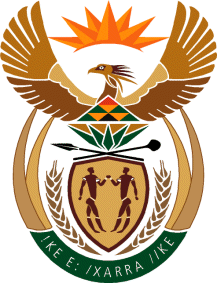 MinistryEmployment & LabourRepublic of South AfricaPrivate Bag X499, PRETORIA, 0001. Laboria House 215 Schoeman Street, PRETORA Tel: (012) 392 9620 Fax: 012 320 1942Private Bag X9090, CAPE TOWN, 8000. 120 Plein Street, 12th Floor, CAPE TOWN Tel: (021) 466 7160 Fax 021 432 2830www.labour.gov.zaNATIONAL ASSEMBLYWRITTEN REPLYQUESTION NUMBER: 1797 [NW2028E]1797.	Mr K Ceza (EFF) to ask the Minister of Employment and Labour:Whether his department has put measures in place to protect vulnerable farm workers in Ward 02 Blinkwater in the Emakhazeni Local Municipality and Ward 05 SIS Farming Group areas in the Steve Tshwete Local Municipality; if not, why not, in each case; if so, what are the relevant details in each case?			NW2028EREPLY:   Inspections were conducted on employers mentioned above Blinkwater and SIS Farming group on the 18 August 2021 and 26 April 2022 respectively.Inspections were conducted on Basic Condition of Employment Act guided by Standard Operating Procedure of the Department of Employment and LabourEmployers will again be inspected after 12 months to monitor compliance, as guided by Standard Operating Procedure of the Department of Employment and Labour However re-active inspection can be conducted on request